BehaviorOur class rules include: be respectful, take care of our things, treat others like we want to be treated, always try your best.  We will talk about these a lot and what they mean! I use a clip chart to keep track during the day. Each child has a clip that starts the day on green. Their behavior will be marked on the calendar on the back of the GATOR folder at the end of the day.Purple/Blue- had a super duper day, went over and beyond expected- will receive a note homeGreen- following all rules easily without multiple remindersYellow- required a couple too many reminders to follow rulesRed- chose to not follow the rules after multiple reminders/ physically harmed someone (will sit out and write reflection, have a limited recess space)MoneyPlease send labeled money with name and purpose in the GATOR folder. Daily Schedule8:45-9:15 Arrival9:15-9:30 Morning Meeting9:30-10:30 Math10:30-11:10 Specials (will be posted on monthly calendar in green GATOR folder)11:20-11:50 Lunch11:50-1:50 Daily 51:50-2:20 Writer’s Workshop2:20-2:50 Recess2:50-3:35 Social Studies/ScienceWishlist for Class Activities:-bright colored copy paper -address labels for notebooks-Crayola primary markers-laminating sheets-blue or green tapeWelcometoMs. Deans’First Grade Class2016-2017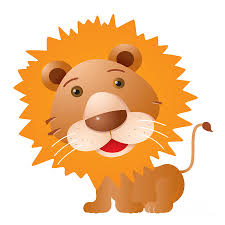 contactEmail: adeans@wcpss.netPhone: (919) 544-2474Website: http://deansfirstgrade.weebly.com/Welcome!I am so excited to be your child’s teacher this year! I am providing this pamphlet to help answer questions you may have concerning procedures, conduct and communication. Please ask as questions arise. A little bit about myself:I love working with kids and their families, so I look forward to getting to know you! I am originally from Wilson, NC and graduated from East Carolina University in 2008. This is my eighth year teaching and I know it will be the best yet! Teaching first grade is my dream job and I love being part of the Gator family.I live in Chapel Hill with my dog, Brody. I enjoy hanging out with friends and family, reading, and relaxing at the beach. Please contact me if you have any questions or comments. I would love to keep you all up-to-date and involved with everything going on in the classroom through the monthly newsletter, phone calls, and my website!Green G.A.T.O.R. FolderGreen Getting All Things Organized and Read folders will be sent home daily with a behavior update, notes, reading log, and monthly newsletter. Please return to school with only papers that should be kept in the folder.NewslettersI will be placing a biweekly newsletter in your child’s green GATOR folder and on our class website. This will contain reminders of events and what we will be learning that week.SpecialsSpecial area class for the day will be posted on the calendar (part of the newsletter).Students can exchange library books any morning after checking in with me. Please wear running shoes for PE.Transportation ChangesPlease send all transportation changes in a note in the GATOR folder. If the change happens during the day, please call the office.VolunteersPlease let me know if you are interested in volunteering in our classroom.  You must have completed the volunteer sign-up through WCPSS available in the office to volunteer with the kids. Please sign-up to volunteer with the PTA if you have time!HomeworkHomework is meant to help reinforce activities from school at home- like reading comprehension. Children that read 15 minutes per day at home will read 3,600 minutes per school year or about 1,800,000 extra words this school year! Please have them read interesting books on their level. If you need help with this, please let me know. I would love to help! The reading log is very important- please return when complete.There will also be other homework activities.SnackPlease send a healthy snack for your child to enjoy every afternoon.